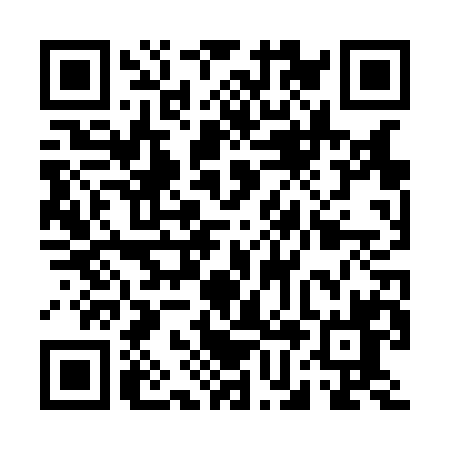 Prayer times for Bagdoniske, LithuaniaWed 1 May 2024 - Fri 31 May 2024High Latitude Method: Angle Based RulePrayer Calculation Method: Muslim World LeagueAsar Calculation Method: HanafiPrayer times provided by https://www.salahtimes.comDateDayFajrSunriseDhuhrAsrMaghribIsha1Wed3:085:431:246:369:0611:332Thu3:075:411:246:389:0811:343Fri3:065:391:246:399:1011:344Sat3:055:371:246:409:1211:355Sun3:055:351:246:419:1411:366Mon3:045:331:246:429:1611:377Tue3:035:301:246:449:1811:388Wed3:025:281:246:459:2011:389Thu3:015:261:246:469:2211:3910Fri3:005:241:246:479:2411:4011Sat2:595:221:246:489:2611:4112Sun2:595:201:246:499:2811:4213Mon2:585:191:246:509:3011:4214Tue2:575:171:246:519:3111:4315Wed2:565:151:246:529:3311:4416Thu2:565:131:246:539:3511:4517Fri2:555:111:246:549:3711:4618Sat2:545:101:246:559:3911:4619Sun2:545:081:246:569:4011:4720Mon2:535:061:246:579:4211:4821Tue2:525:051:246:589:4411:4922Wed2:525:031:246:599:4611:5023Thu2:515:021:247:009:4711:5024Fri2:515:001:247:019:4911:5125Sat2:504:591:247:029:5011:5226Sun2:504:571:247:039:5211:5327Mon2:494:561:247:049:5411:5328Tue2:494:551:257:059:5511:5429Wed2:494:541:257:059:5611:5530Thu2:484:531:257:069:5811:5531Fri2:484:511:257:079:5911:56